ПроектПОСТАНОВЛЕНИЕ № _____ ___  2022 года                                                                              а. Пшичо «Об утверждении схемы размещения гаражей, являющихся некапитальными сооружениями, стоянки технических или других средств передвижения инвалидов вблизи их места жительства на территории «Хатажукайское  сельское поселение»В соответствии с Федеральным законом от 05 апреля 2021 года N 79-ФЗ "О внесении изменений в отдельные законодательные акты Российской Федерации", постановлением "О порядке разработки и утверждения органами местного самоуправления муниципальных образований области схемы размещения гаражей, являющихся некапитальными сооружениями, а также стоянок технических или других средств передвижения инвалидов вблизи их места жительства на земельных участках, находящихся в государственной и муниципальной собственности", со ст. 39.36-1 Земельного кодекса Российской Федерации, в соответствии с Федеральным Законом от 06.10.2003 N 131-ФЗ "Об общих принципах организации местного самоуправления в Российской Федерации"Администрация «Хатажукайское сельское поселение»ПОСТАНОВЛЯЕТ:1. Утвердить схему размещения гаражей, являющихся некапитальными сооружениями, стоянки технических или других средств передвижения инвалидов вблизи их места жительства на территории «Хатажукайское сельское поселение» согласно приложению к настоящему постановлению.2. Настоящее постановление подлежит официальному опубликованию в информационном вестнике «Хатажукайское  сельское поселение» и размещению на официальном сайте в информационно-телекоммуникационной сети "Интернет".Глава администрации МО «Хатажукайское  сельское поселение»		                           А.А.Карашаев  Схема размещения гаражей, являющихся некапитальными сооружениями, стоянки технических или других средств передвижения инвалидов вблизи их места жительства  на территории «Хатажукайское  сельское поселение»Схематическое изображение местоположения размещения некапитальных сооруженийа.Пшичо ул.Ленина (координаты 0)РЕСПУБЛИКА АДЫГЕЯМуниципальное образование«Хатажукайское сельское поселение»385462, а. Пшичо,ул. Ленина, 51тел. 9-31-36,тел. Факс (87773) 9-31-36e-mail: dnurbij @ yandex.ruАДЫГЭ РЕСПУБЛИКХьатыгъужъкъоемуниципальнэкъоджэпсэупIэ чIыпIэм изэхэщапI385462, къ. Пщычэу,ур. Лениным ыцI, 51тел. 9-31-36,тел. Факс (87773) 9-31-36e-mail: dnurbij @ yandex.ruПриложение к постановлению Администрации «Хатажукайское  сельское поселение»от _____________ N _____N п./п.Местоположение(адресный ориентир)Кадастровый номер земельного участка или кадастровый номер кварталаПлощадь земельного участка либо земель в границах, которых возможно размещение гаражейКоличество единиц размещенияЦель использования земель, земельного участка или части земельного участкаСрок,на который возможно размещение объектаВид собственности1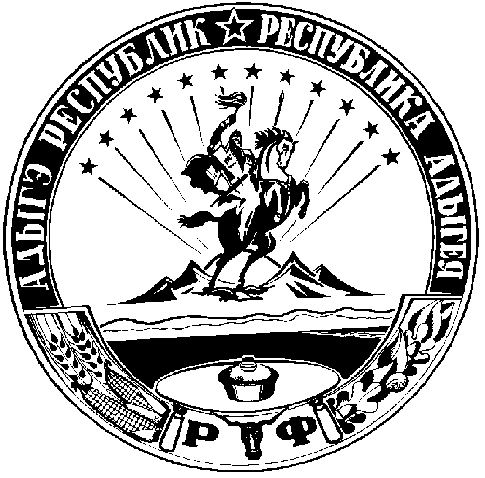 